Kentucky Swimming Meet Bid Request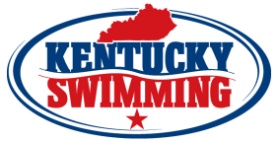 Club Name  	Date of proposed competition  Competition Course  		Venue   Select which type of event your club will be hosting:   Open – Information posted both on club & KYLSC website with understanding of 1st come/1st serve   Open Invitational – Certain clubs sent invitations and/or meet info for the meet w/understanding all will not likely attend   Closed Invitational – A meet not open to all KYSLC clubs, regardless of 1st come/1st serve and agreed upon by the clubs invited   Dual – A meet between 2 clubs (multiple dual meets will be referred to as a tri/quad dual)   Other – Please list below if your meet does not meet the above mentioned requirements_______________________________________________________________________________________________________________________________________________________________________________________________________________________________________________________________Select which type of competition your club will be hosting (select more than one if appropriate):   General timed finals   Prelims/Finals   Specific age groups (8 & under/12 & under etc)   Specific distance events (distance event meet, IMX, sprint etc.)   Other restrictions (number of kids clubs can bring etc.) please list below:Please list any other extenuating circumstances or information relevant to approval FOR LSC USE ONLYDate request received: __________________________________ 